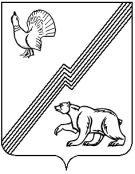 АДМИНИСТРАЦИЯ ГОРОДА ЮГОРСКАХанты-Мансийского автономного округа – Югры ПОСТАНОВЛЕНИЕот 11 апреля 2019 года									            № 762О внесении изменения в постановлениеадминистрации города Югорска от 17.07.2017 № 1745 «Об утверждении Положения о порядке получения разрешения на участие муниципальных служащих администрации города Югорска в управлении некоммерческими организациями в качестве единоличного исполнительного органа или вхождения в состав коллегиальных органов управления»В соответствии с пунктом 3 части 1 статьи 14 Федерального закона от 02.03.2007                № 25-ФЗ «О муниципальной службе в Российской Федерации»:	1. Внести в пункт 1 приложения к постановлению администрации города Югорска от 17.07.2017 № 1745 «Об утверждении Положения о порядке получения разрешения на участие муниципальных служащих администрации города Югорска в управлении некоммерческими организациями в качестве единоличного исполнительного органа или вхождения в состав коллегиальных органов управления» (с изменениями от 10.10.2017 № 2455, от 15.11.2018                     № 3164, от 06.12.2018 № 3352) изменение, исключив слова «садоводческим, огородническим, дачным потребительскими кооперативами,».2. Опубликовать постановление в официальном печатном издании города Югорска                  и разместить на официальном сайте органов местного самоуправления города Югорска.3. Настоящее постановление вступает в силу после его официального опубликования.Исполняющий обязанностиглавы	 города Югорска                                                                                                   Д.А. Крылов